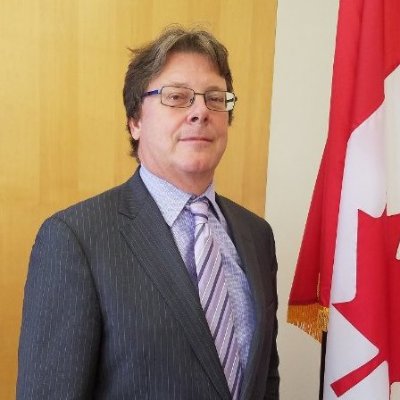 Georges Lemieux is Consul and Senior Trade Commissioner at the Consulate General of Canada in Atlanta. As Head of the trade program, Georges’ responsibility is to promote business between Canada and the six states of the South East USA. Business includes promoting investment to Canada and supporting Canadian investors in the South East; assisting Canadian exporters to enter the South East USA market and helping local importers to source Canadian products and technology; connecting companies and small entrepreneurs in Canada and the South East to develop technology partnerships.; and bringing business opportunities in the region to the attention of Canadian companies.Georges was born in Chicoutimi, Quebec, Canada and studied at York University in Toronto and Northwestern University in Chicago. He joined the Canadian Foreign Service in 1983 and, with the exception of a few stints at the Department of Foreign Affairs in Ottawa, has spent the majority of his career abroad with postings in Dusseldorf, New Delhi, Philadelphia, Caracas, Prague, Oslo, Bratislava and Atlanta where he has worked since 2013. He is leaving this summer for his next adventure.